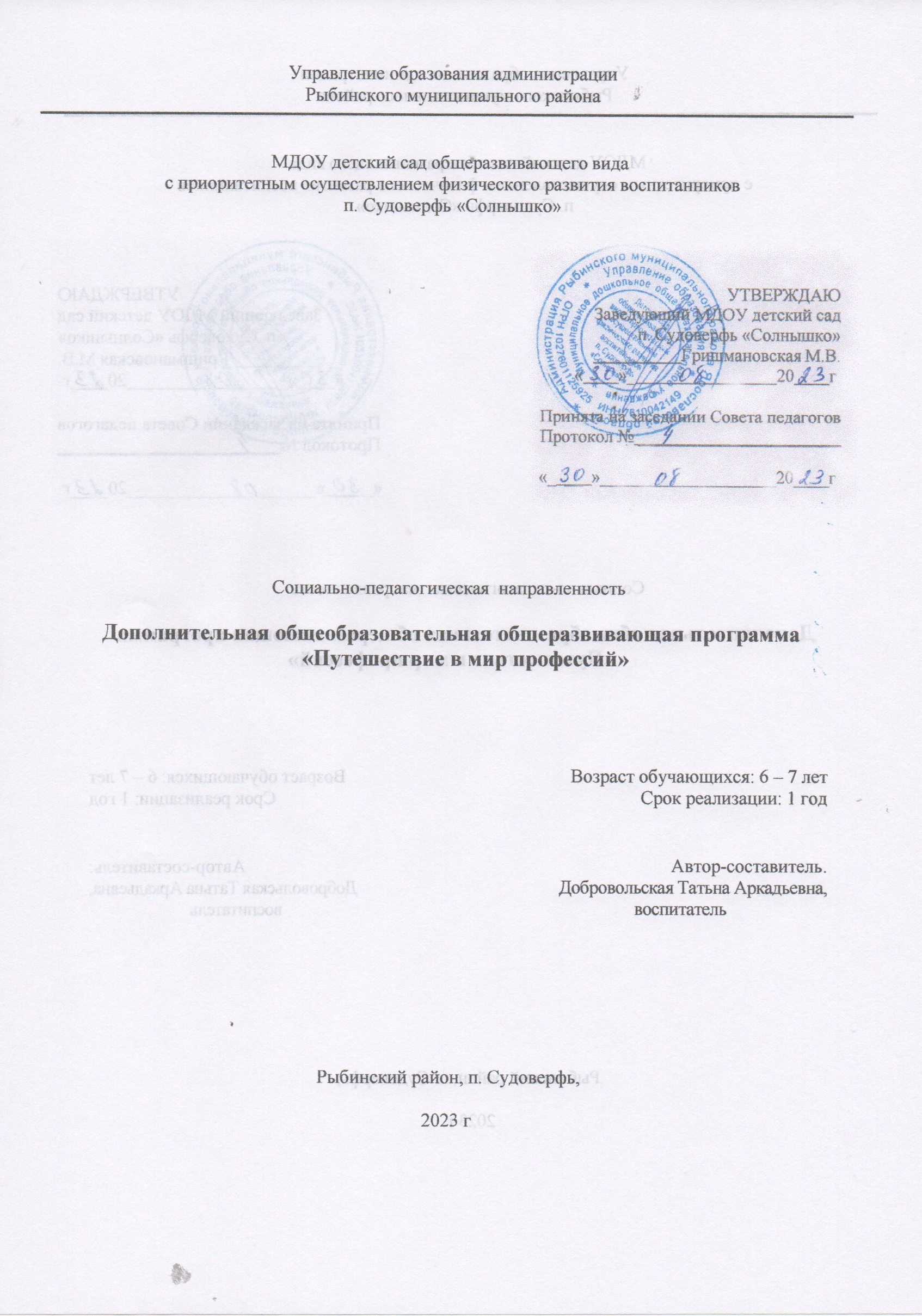 ОглавлениеПояснительная записка ……………………………………………………………3Содержание программы …………………………………………………………..8Учебно-тематический план ………………………………………………...8Содержание учебного тематического плана ……………………………..11Формы аттестации и оценочные материалы ……………………………………15Организационно-педагогические условия реализации программы …………..16Материально-техническое обеспечение ………………………………….16 Учебно-методическое обеспечние ……………………………………….16 Информационное обеспечение …………………………………………..171. Пояснительная запискаОбновление системы дошкольного образования ставит перед современными педагогами задачу воспитания у дошкольников предпосылок «нового человека», конкурентоспособной личности, успешно реализующей себя в профессиональной среде, обладающей чертами: исследователей, изобретателей, предпринимателей, новаторов.Вхождение ребенка в социальный мир не возможно вне освоения им первоначальных представлений социального характера, в том числе и ознакомлением с профессиями. У человека все закладывается с детства и профессиональная направленность в том числе. Как правило, профориентация начинается лишь в старших классах общеобразовательных школ. Ребенок не успевает сделать осознанный выбор, поскольку перечень предлагаемых профессий мал, знания о них минимальны и даются эпизодически. А ведь скрытые резервы профориентации даются не только в начальном звене обучения, но и на этапе дошкольного детства. Раннее начало подготовки ребенка к выбору будущей профессии заключается не в навязывании ребенку того, кем он должен стать, по мнению родителей, а в том, чтобы познакомить ребенка с различными видами труда, чтобы облегчить ему самостоятельный выбор в дальнейшем.Сейчас существует столько профессий, что детям ывает трудно сориентироваться во всем их многообразии, и они мечтают стать пожарными, космонавтами, врачами, полицейскими, как когда-то мечтали их мамы и папы, бабушки и деушки. А вот во времена дореволюционной России круг профессий сильно отличался от наших дней. Руский народ никогда не сидел без дела, разве что в праздники позволял себе немного асслабиться. Были на Руси профессии уважаемые и редке, сложные и загадочные. Одни не дошли до нашх времен, другие получили новое рождение, третьи и вовсе сгинули.Согласно ФГОС дошкольного образования, содержание образовательной области «Социально-коммуникативное развитие» направлено, в том числе, и на усвоение детьми норм и ценностей, принятых в обществе, включая моральные и нравственные ценности; становление самостоятельности, целенаправленности и саморегуляции собственных действий; формирование позитивных установок к различным видам труда и творчества.В рамках преемственности по профориентации детский сад является первоначальным звеном в единой непрерывной системе образования. Дошкольное учреждение – первая ступень в формировании базовых знаний о профессиях. Именно в детском саду дети знакомятся с многообразием и широким выбором профессий.В зависимости от способностей, психологических особенностей темперамента и характера, от воспитания ребенка и привития ему ценности труда у детей формируется система знаний о профессиях, интересы и отношение к определенным видам деятельности.Направленность программы: социально-педагогическая.Уровень программы: ознакомительный.Вид программы: авторская, интегрированная.Программа спроектирована в соответствии с современными требованиями и следующими документами:Федеральный Закон «Об образовании в РФ» от 29.12.2012 № 273-ФЗ.Федеральный Закон «Об образовании в РФ» от 29.12.2012 № 273-ФЗ (с изменениями на 24.07.2020 год).Доступное дополнительное образование детей: Федеральный проект. Утвержден Президиумом Совета при Президенте РФ по стратегическому развитию и приоритетным проектом от 30.11.2016 № 11.Успех каждого ребенка: Федеральный проект Национального проекта «Образование». Утвержден Президиумом Совета при президенте РФ по стратегическому развитию и приоритетным проектом от 03.09.2018 № 10.Порядок организации и осуществления образовательной деятельности по дополнительным общеобразовательным программам. Утвержден Приказом Министерства просвещения Российской Федерации от 9 ноября 2018 г. № 196.Методические рекомендации по проектированию дополнительных общеразвивающих программ (включая разноуровневых программы): приложение к письму Министерства образования и науки Российской Федерации от 18.11.15 № 09-3242.СП 2.4.3648-20 «Санитарно-эпидемиологические требования к организациям воспитания  и обучения, отдыха и оздоровления детей и молодежи», действующие до 2027 года.Концепция развития дополнительного образования детей (утв. распоряжением Правительства РФ от 04.09.2014 года № 1726-з).Федеральные государственные образовательные стандарты дошкольного образования, Приказ Минобрнауки России от 17.10.2013 № 1155 «Об утверждении федерального государственного образовательного стандарта дошкольного образования».Устав МДОУ детский сад общеразвивающего вида с приоритетным осуществлением физического развития воспитанников п. Судоверфь «Солнышко».Актуальность программы:Для того чтобы ребенок осознанно сделал выбор во взрослой жизни, его надо познакомить с максимальным количеством профессий, не только с профессиями  ближнего окружения, с профессий родителей и людей хорошо знакомых, чей труд дети наблюдают изо дня в день, но и познакомить детей и с профессиями прошлого. В основном эта деятельность должна носить информационный характер (общее знакомство с миром профессий), а также включать совместное обсуждение мечты и опыта ребенка, приобретенного им в каких-то видах трудовой деятельности. Необходимо развить у воспитанников веру в свои силы, путем поддержки их начинаний будь то в творчестве, спорте, технике  и т.д. Чем больше разных умений и навыков приобретет ребенок в детстве, тем лучше он будет знать и оценивать свои возможности в более старшем возрасте. Конечно, некоторые элементы профессиональной деятельности им еще трудно понять, но в каждой профессии есть область, которую можно представить на основе наглядных образов, конкретных ситуаций из жизни, историй, впечатлений работника. Новизна программы:Содержание деятельности строится на обобщении идей ранней профориентации детей и носит развивающий характер. Мы делаем акценты не столько на формировании системы представлений о группах профессий, сколько на расширении сферы интересов дошкольников, опыта и нравственных установок. Наша задача – повышение интереса ребенка к своим качествам, их развитие, стимулирование к творческому преобразованию действительности. Для этого мы предоставляем возможность попробовать себя в различных сферах и видах деятельности. Содержания программы позволяет знакомить дошкольниов, в первую очередь, с профессиями родителей, работой предприятий поселка, города. Поэтому одним из успешных условий реализации является привлечение родительской общественности.Таким образом, для того, чтобы расширить кругозор старших дошкольников о мире профессий и систематизировать профориентационную работу уже на этапе дошкольного возраста, нами    была   разработана  дополнительная программа   «Путешествие  в  мир  профессий».Цель программы:  формирование у ребенка уважительного  отношения к миру профессий в процессе профориентации дошкольников.Задачи программы:•	расширять и систематизировать представления о труде взрослых, результатах труда, его личностной и общественной значимости;•	воспитывать уважение к результатам труда людей разных профессий;•	формировать желание научиться выполнять трудовые действия представителей разных профессий;•	помочь детям осознать важность, необходимость и незаменимость каждой профессии;•	ориентировать воспитанников на выбор будущей профессии;•	активизировать и расширить словарь по «профессиональной тематике»;•	повышать роль родителей как участников образовательных отношений, совершенствовать партнерские отношения.Принципы Программы: Работа по ранней профориентации дошкольников строится с учетом следующих принципов:1. Принцип личностно ориентированного взаимодействия (организация воспитательного процесса на основе глубокого уважения к личности ребенка, учета особенностей его индивидуального развития, на отношении к нему как сознательному, полноправному участнику воспитательного процесса).2. Принцип доступности, достоверности и научности знаний.3. Принцип открытости (ребенок имеет право участвовать или не участвовать в какой-либо деятельности, предоставлять или не предоставлять результаты своего труда, предоставлять в качестве результата то, что считает своим достижением он, а не воспитатель, принять решение о продолжении, завершении работы).4. Принцип диалогичности (возможность вхождения в беседу по поводу выполнения работы, полученного результата, перспектив продолжения работы, социальных ситуаций, способствующих или помешавших получить желаемый результат).5. Принцип активного включения детей в практическую деятельность (экскурсия, наблюдение, трудовые поручения, беседы, развлечение, викторина, игры).Категория обучающихся: дети старшего дошкольного возраста (6 - 7 лет).Срок реализации программы: 1 годФормы и режим занятий: очная.Форма обучения: групповая, индивидуальная.Режим занятий: Программа «Путешествие в мир профессий» расчитана на 1 год. Занятия проводятся один раз в неделю, с сентября по май, во второй половине дня в групповом пмещении. Особенности комплектования группы: количественный состав группы – не более 10 человек. Набор обучающихся производится с учетом интересов, потребностей детей, запросов родителей.Планируемые результаты реализации программы:К концу года дети:	знают профессии разных сфер;	владеют знаниями о профессиях родителей;	понимают смысловую составляющую профессий (трудовые функции, смысл и польза);	выделяют структуру трудовых процессов (цель, материалы, инструменты, трудовые действия, результат);	отражают представление о профессиях в рисунках, играх, рассказах;	имитируют работу людей в ходе сюжетно-ролевых игр;	ориентированы на выбор будущей профессии (отвечают на вопрос: «Кем хотели бы стать и почему?»)2. Содержание программы2.1. Учебно-тематический планСодержание учебного (тематического) планаТема № 1: Вводное занятиеТеория: знакомить с миром профессий, рассматривание иллюстраций.Практика: нет Тема № 2: «Городовой»Теория: Знакомство с профессией городового, с прототипом современных профессий – полицейский.Практика:  дидактическая игра, раскрашивание иллюстрацийТема № 3: «Курьер-посыльный» Теория: Знакомство с профессией посыльного, с прототипом современных профессий курьер-посыльныйПрактика:  дидактическая игра, раскрашивание иллюстрацийТема № 4: «Фонарщик»Теория: Знакомство с профессией фонарщик.Практика:  раскрашивание иллюстраций Тема № 5: «Трубочист»Теория: Знакомство с профессией трубочист.Практика: дидактическая игра, раскрашивание иллюстраций.Тема № 6: «Рубщик  льда»Теория:  Знакомство с профессией рубщик льда.Практика: раскрашивание иллюстраций.Тема № 7: «Глашатай»Теория: Знакомство с профессией глашатай, с прототипом профессий диктор радио и телевидения.Практика: дидактическая игра, раскрашивание иллюстраций.Тема № 8: «Телефонист»Теория: Знакомство с профессией телефонист.Практика: раскрашивание иллюстраций. Тема № 9:  «Стекольщик» Теория: Знакомство с профессией стекольщик.Практика:  раскрашивание иллюстраций.Тема № 10: «Скоморох,   шут,  артист»Теория: Знакомство с профессией шута, скомороха, с прототипом современных професий артисты цирка – скоморох, шут.Практика: дидактическая игра, раскрашивание иллюстраций.Тема № 11: «Сапожник»Теория: Знакомство с профессией сапожника. Практика: дидактическая игра, раскрашивание иллюстраций. Тема № 12: «Чистильщик  обуви»Теория: Знакомство с профессией чистильщик обуви. Практика:  раскрашивание иллюстраций.Тема № 13: «Воспитатель, помощник воспитателя»Теория: 	Экскурсия в   группу «Кроха», знакомство с   воспитателем и помощником   воспитателя.  Рассказ    воспитателя о своей профессии.Практика:  Выпуск стенгазеты-поздравления «День воспитателя»Тема № 14:  «Специалисты  детского  сада (музыкальный руководитель, инструктор  по  физическому воспитанию, старший  воспитатель,  учитель-логопед, педагог-психолог)» Теория:	Беседа «Кто  работает  в   детском  саду». Экскурсия в  кабинет  заведующей  детским  садом,  завхозом, музыкальный зал,  кабинет  учителя-логопеда. Рассказ   специалистов  о   своей  профессии.Практика: дидактическая игра, раскрашивание иллюстраций. Тема № 15: «Учитель»Теория: 	Экскурсия в МОУ Болтинская  СОШПрактика: нетТема № 16: «Библиотекарь»Теория: 	Экскурсия в    библиотеку. Рассказ  библиотекаря  о  своей  профессииПрактика: нет.Тема № 17: «Медсестра (терапевт, педиатр)»Теория:  Экскурсия в медицинский кабинет.  Рассказ медсестры  о своей   профессии, ее  важности и необходимости в  детском саду. Показ «предметов  – помощников»Практика: дидактическая игра, раскрашивание иллюстраций. Тема № 18: «Фармацевт»Теория:	Экскурсия в аптеку. Рассказ фармацевта  о  своей  работе.Практика:  нетТема № 19:  «Ветеринар» Теория: Знакомство с профессией рубщик льда.Практика: дидактическая игра, раскрашивание иллюстраций.Тема № 20: «Парикмахер (косметолог, стилист)»Теория:  	Экскурсия  в парикмахерскую.  Рассказ  парикмахера  о  своей  профессии.Практика: нет. Тема № 21: «Продавец-кассир»Теория: 	Экскурсия в магазин. Наблюдение за разгрузкой товара в овощном магазине.Практика:  нетТема № 22: «Швея (администратор, модельер, закройщик)»Теория: Знакомство с профессией швея, модельер, закройщик.Практика:  рисование моделей, раскрашивание, вырезаниеТема № 23: «Экскурсовод (реставратор, архивариус, билетёр, гардеробщик)»Теория: Знакомство с профессией экскурсовод. Практика: провести экскурсию по детскому саду в роли экскурсовода.Тема № 24: «Почтальон (оператор)»Теория: Знакомство с профессией почтальон.Практика: дидактическая игра, раскрашивание иллюстраций.Тема № 25: «Повар»Теория:  Знакомство с профессией повар.Практика:  изготовление блюда.Тема № 26: «Плотник,  каменщик,  кровельщик, штукатур, маляр»Теория: Знакомство со строительными профессиями.Практика:  Виртуальная экскурсия на строительную площадку,  дидактическая игра, раскрашивание иллюстраций. Тема № 27: «Шофер»Теория: Знакомство с профессией шофер, водитель.Практика:  дидактическая игра, раскрашивание иллюстраций.Тема № 28: «Моряк (капитан, юнга)»Теория: Знакомство с профессией моряк.Практика: дидактическая игра, раскрашивание иллюстраций.Тема № 29:  «Космонавт, летчик  (стюардесса)» Теория: Знакомство с профессией космонавта, летчика, стюардесса.Практика: лепка космических кораблей,  раскрашивание иллюстраций.Тема № 30: «Полицейский» Теория: Знакомство с профессией моряк.Практика: дидактическая игра, раскрашивание иллюстраций.Тема № 31: «Военный» Теория: Знакомство с профессией военный.Практика: дидактическая игра, раскрашивание иллюстраций.Тема № 32: «Художник, скульптор»Теория: 	Показ  презентаций  «Скульптуры  нашего  края», 	 Рассматривание репродукций,  фотографий различных видов скульптур. 	    Рассматривание  портретов, натюрмортов, пейзажейПрактика: лепка, рисование.Тема № 33: «Архитектор»Теория: знакомство с профессией архитектор, беседа, показ презентации.Практика: моделирование строительной площадки и высотного дома с помощью конструкторов, изготовление  рекламных проспектовТема № 34: «Инженер» Теория: Знакомство с профессией военный.Практика: дидактическая игра, раскрашивание иллюстраций.Тема № 35: «Банкир»Теория: Знакомство с профессией военный.Практика: разыгрывание сюжетной игры «Магазин», «Сбербанк»Тема № 36:  Итоговое развлечение «Путешествие в страну профессий»3. Формы аттестации и оценочные материалыЦелевые ориентиры не подлежат непосредственной оценке, в том числе в виде педагогической диагностики (мониторинга), и не являются основанием для их формального сравнения с реальными достижениями детей. (ФГОС ДО)Проверка результатов обучения носит текущий и итоговый характер. На протяжении процесса обучения педагог контролирует эффективность работы учащихся по результатам  выполнения практических заданий по каждой теме с проведением анализа и исправлением допущенных ошибок. Система отслеживания и оценивания результатов обучения детей проходит через участие их в выставках, конкурсах, фестивалях, массовых мероприятиях.Формы проведения аттестации (контроль): наблюдение; игры; беседа;проблемная ситуация;выставки;конкурсы (фестивали).Входной контроль:Срок проведения - сентябрь (первое занятие).Форма - очная, групповая.Текущий контроль:Срок проведения – в процессе обучения.Форма – очная, индивидуальная. В процессе обучения.Форма – очная, индивидуальная. Итоговый контроль:Срок проведения – май.Форма – очная, индивидуальная. Открытое мероприятие.4. Организационно-педагогические условия реализации программы4.1. Материально-техническое обеспечение программыЗанятия проводятся в групповом помещении.- столы детские;- стулья детские;- компьютер;- флипчарт;- фотоаппарат;- акустические колонки.4.2. Учебно-методическое обеспечение программыФормы и методы работы с детьми  по формированию представлений о труде взрослых- словесный (беседы с использованием игровых персонажей и наглядности, чтение детской художественной литературы); - наглядный (наблюдение конкретных трудовых процессов людей разных профессий, рассматривание картин и иллюстраций); - практический (экспериментирование с разными материалами, опыт хозяйственно-бытового труда); - игровой (сюжетно-ролевые игры, дидактические игры, игровые ситуации). Дидактическое обеспчение•	различные пособия, демонстрационный материал;•	настольно-печатные игры по профессиям;•	дидактические игры;  методический материал:- подбор художественной литературы, энциклопедий, самодельных книжек-малышек, связанных с темой «Профессии»; - создание картотеки пословиц и поговорок о труде, загадок, стихов и песен о профессиях и орудиях труда; - подбор иллюстраций, репродукций картин, раскрасок с профессиями в уголке изобразительной деятельности; - подбор и изготовление дидактических игр по ознакомлению с профессиями;  - подбор демонстрационного материала по теме «Профессии»; - подбор мультфильмов, видеофильмов, видеороликов, связанных с темой «Профессии»; - оформление альбома с фотографиями «Профессии наших родителей»; - материалы для сюжетно-ролевых игр. 4.3. Информационное обеспечение программыСписок информационных источников1. Афоризмы по теме «Работа, труд».URL:http://www.aforizm.info/theme/rabota-trud/2. БуреР. С. Дошкольник и труд. Теория и методика трудового воспитания. –М.: Мозаика-Синтез, 2011. –136с. 443. Гусева Т. Кем быть? // Поѐм, танцуем и рисуем. –2009. –No6. –С. 73-82.4. Д. Программа развития и воспитания детей в детском саду / В.И. Логинова, Т.И. Бабаева, Н.А. Ноткина и др. –СПб.: Детство-Пресс, 2010.–244 с.5. Кондрашов В.П. Введение дошкольников в мир профессий: Учебно-методическое пособие. –Балашов: Издательство «Николаев», 2004. –52 с.6. Кузнецова С. Конкурс парикмахеров // Поѐм, танцуем и рисуем. –2009. –No6. –С. 207. Куцакова Л. В. Трудовое воспитание в детском саду. Система работы с детьми 3-7 лет. –М.: Мозаика-Синтез2012. 128 с.8. Потапова Т.В. Беседы с дошкольниками о профессиях–М.: Сфера, 2005.–64 9. Чепуштанова О. Кто чем занят?: загадки-обманки // Чем развлечь гостей. –2009. –No6. –С. 5.10. Шаламова Е.И. Реализация образовательной области «Труд» в процессе ознакомления детей старшего дошкольного возраста с профессиями: Учебно-методическое пособие –СПб: Детство Пресс, 2012. –207с.11. Шорыгина Т.А. Профессии. Какие они? Книга для воспитателей, гувернеров и родителей. М.: Гном, 2013. –9612. Волкова Н, Волков В. «Професси старой России»13. Алябьева Е.А. «Поиграем в профессии».№ п/пНазвание разделов и темКоличество часовКоличество часовКоличество часов№ п/пНазвание разделов и темВсегоТеорияПрактика1Вводное занятие11-2Городовой10,50,53Курьер-посыльный10,50,54Фонарщик10,50,55Трубочист10,50,56Рубщик  льда10,50,57Глашатай10,50,58Телефонист10,50,59Стекольщик10,50,510Скоморох,   шут,  артист10,50,511Сапожник10,50,512Чистильщик  обуви10,50,513Воспитатель,   помощник  воспитателя10,50,514Специалисты  детского  сада(музыкальныйруководитель,инструктор  по  физическому воспитанию, старший  воспитатель,  учитель-логопед, педагог-психолог)10,50,515Учитель11-16Библиотекарь11-17Медсестра (терапевт,педиатр)10,50,518Фармацевт11-19Ветеринар10,50,520Парикмахер (косметолог,стилист)11-21Продавец-кассир11-22Швея (администратор, модельер, закройщик)10,50,523Экскурсовод (реставратор,архивариус, билетёр,гардеробщик)10,50,524Почтальон (оператор)10,50,525Повар10,50,526Плотник,  каменщик,  кровельщик, штукатур, маляр10,50,527Шофер10,50,528Моряк (капитан, юнга)10,50,529Космонавт,  летчик  (стюардесса)10,50,530Полицейский10,50,531Военный10,50,532Художник, скульптор10,50,533Архитектор10,50,534Инженер10,50,535Банкир10,50,536Итоговое развлечение «Путешествие в страну профессий» 10,50,5Итого:362313